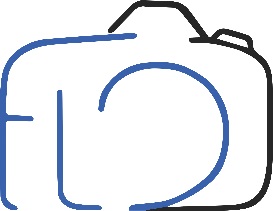 NameKontaktBrautkleidBrautkleidBrautschuheBrautschuheHaareHaareMake upMake upBräutigam ModeBräutigam ModeRingeRingeBrautstraußBrautstraußBlumen / DekorationBlumen / DekorationHochzeitstorteHochzeitstortePapeteriePapeterieDJ / BandDJ / BandLocationLocationNameKontaktBrautkleidBrautkleidBrautschuheBrautschuheHaareHaareMake upMake upBräutigam ModeBräutigam ModeRingeRingeBrautstraußBrautstraußBlumen / DekorationBlumen / DekorationHochzeitstorteHochzeitstortePapeteriePapeterieDJ / BandDJ / BandLocationLocation